JUGOSLAVIJA – ISKANJE SAMOSTOJNE POTI (U str. 56)Komunistična Jugoslavija, ki jo je vodil Josip Broz – Tito, in Sovjetska zveza, sta bili ob koncu vojne zaveznici. Svet je bil presenečen, ko je med njima leta 1948 prišlo do spora (Informbiro). Preberi besedilo v učbeniku, ki govori o Titu in Jugoslaviji. Na delovni list zapiši odgovore na vprašanja. Podatke seveda lahko iščeš tudi s pomočjo spletnih brskalnikov. Josip Broz TitoDatum in kraj rojstva in smrti: _______________________ _______________________________________________ 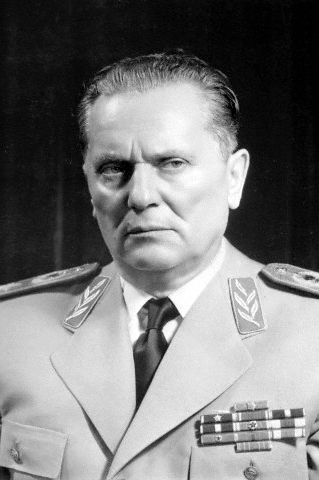 Vloga med drugo svetovno vojno: ____________________ ________________________________________________ Funkcija po vojni: _________________________________ _______________________________________________ Preživljanje prostega časa: _________________________ _______________________________________________ Potovanja, ugled po svetu: __________________________ ________________________________________________ Gibanje neuvrščenih držav: __________________________ ________________________________________________ ________________________________________________Tita so nekateri spoštovali, drugi označevali z oznako diktator. Poišči in zapiši, kako so bili spodnji pojmi povezani z njim.Goli otok: ______________________________________________________________________________________________________________________________________________Brioni______________________________________________________________________________________________________________________________________________Dan mladosti: ______________________________________________________________________________________________________________________________________________